Publicado en Murcia el 15/03/2021 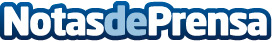 El Mosca lanza la campaña #heroesencabina para homenajear la labor de sus camioneros durante la pandemiaLa empresa Transportes el Mosca, en conmemoración del primer año del estado de alarma provocado por la crisis sanitaria del COVID-19 acaecido el día 13 de marzo de 2020 y que afectó a todo el país, ha querido homenajear la labor de todos los camioneros a nivel nacional e internacionalDatos de contacto:El Mosca968 389 222Nota de prensa publicada en: https://www.notasdeprensa.es/el-mosca-lanza-la-campana-heroesencabina-para Categorias: Sociedad Murcia Logística Solidaridad y cooperación Consumo Industria Automotriz http://www.notasdeprensa.es